Учебный предмет МатематикаКласс 6Тема /модуль: Целые числаСпособ/средство учебной деятельности: Выполняет комбинированные действия на сложение и вычитание целых чиселУровень цели-результата обучения(по таксономии Б.Блума)Цель- результат(конкретное предметное учебное действие) Учебное заданиеОтвет /Модельный вариант ответаКритерии оцениванияЗнаниевоспроизводить определение множества целых чиселНазовите определение множества целых чисел?Натуральные числа, а также все числа противоположные им по знаку, и число ноль называют целыми числами.Назвал (+)/Не назвал (-)Пониманиеупорядочивать целые числаРасположите в порядке возрастания: -1;2;105;-50;10-50;-1;2;10;105Расположил (+) / Не расположил (-)Применениевыполнять действие сложение с целыми числами.Вычислить: (-10)+(-5)(-10)+(-5)=-15Выполнил (+) / Невыполнил (-)Анализсравнивать целые числа, записанные с помощью буквЧисла a и b положительны и a > b. Сравни –a и –b.-a < -bСравнил (+) / Не сравнил (-)СинтезПереводить запись целого числа в буквенной форме в изображение на координатной прямойИзвестно, что a,b,c – положительные числа, a>b и c<a. Изобразите схематично расположение чисел –c; -b; b; c.Верно изображены положения c и b. (1 балл)Верно изобрадены положения – с и –b. (1 балл)Конструировать реальные числовые выражения по записи выражения в буквенной форме.Известно, что a>0, c<0.Запишите 5 примеров числового выраения отвечающего условию, что a*b=c.1*(-5)=-515*(-2)=-3010*(-5)=-505*(-5)=-252*(-5)=-10Приведено 2-3 привалильных примера (1 балл)Приведено дополнительно 1-2 правильных примера ( 1 баллов)Оценкаоценивать выполненное сравнение целых чисел, заданных не в явном видеУченик на уроке математики сказал что любое положительное число меньше нуля? Прав ли ученик? Почему вы так думаете?Ученик не прав. Любое положительное число будет больше чем ноль, потому что если расположить любое целое положительное число на координатной прямой оно будет находиться правее нуля, значит оно будет больше нуля.Дан правильный ответ на вопрос (1 балл)Приведен неразвернутый аргумент доказывающий данный ответ (1 балл)Приведен развернутый аргумент доказывающий данный ответ (2 балла)Предметный результатОперационализированный состав предметного результатаУчебное заданиеМодельный вариант ответаКритерии оцениванияизображать целые числа точками на координатной прямойСтроить координатную прямуюПостроить координатную прямую с единичным отрезком: А) 1 см; Б) 2 смСтроит (+) / Не строит (-)изображать целые числа точками на координатной прямойНаходить координаты точек изображенных на координатной прямойНайти координаты точек А, B, C, D, E иображенных на координатной прямой.А)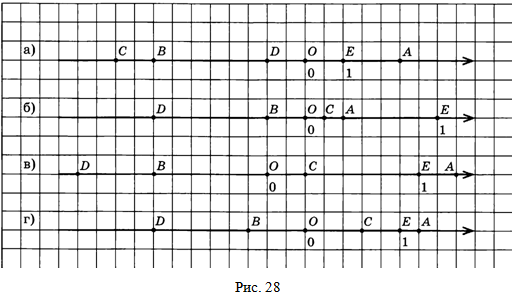 А) A(2); B(-3); C(-1); D(-2); E(3).Правильно записаны координаты всех 5 точек (2 балла)Правильно записаны координаты 3 точек (1 балл)изображать целые числа точками на координатной прямойОтмечать координаты точек на координатной прямойОтметьте на координатной прямой точки А) A(2); B(-4); C(-2); D(5); E(1).Правильно записаны координаты всех 5 точек (2 балла)Правильно записаны координаты 3 точек (1 балл)Предметный результатОперационализированный состав предметного результатаУчебное заданиеМодельный вариант ответаКритерии оцениванияВыполняет комбинированные действия на сложение и вычитание целых чиселСкладывает целые числа с одинаковыми знаками на координатной прямойВыполните сложение с помощью координатной прямой:7 + 8- 3 + (-7)(прямая)7 + 8 = 15- 3 + (-7) = - 101 - - На координатной прямой отмечает начало координат и задает единичный отрезок.2  - верно отмечает положительные и отрицательные числа на координатной прямой3 – верно выполняет сложение положительных чисел4 – верно выполняет сложение отрицательных чиселВыполняет комбинированные действия на сложение и вычитание целых чиселСкладывает целые числа с разными знаками на координатной прямойВыполните сложение с помощью координатной прямой7 + (- 8)- 3 + 9(прямая)7 + (- 8) = - 1- 3 + 9 = 6- На координатной прямой отмечает начало координат и задает единичный отрезок.2- верно отмечает положительные и отрицательные числа на координатной прямой3 – верно выполняет сложение, отмечая действия на координатной прямойВыполняет комбинированные действия на сложение и вычитание целых чиселСкладывает целые числа без использования координатной прямойВыполните сложение:25 + 18 + (-13)25 + 18 + (-13) = 43+( -13) = 301 – верно складывает числа с одинаковыми знаками 2 - верно складывает числа с разными знакамиВыполняет комбинированные действия на сложение и вычитание целых чиселВычитает целые числа с одинаковыми знакамиВыполните вычитание84 –  (+56)54 – (+86)- 16 – (- 24)-  14 – (- 5)84 –  (+56) = 84+(-56)=2854 – (+86) = 54+(-86)=- 28- 16 – (- 24) =-16+24= 8-  14 – (- 5) = -14+5=- 91 – применяет правило замены действия вычитания на действие сложения с использованием противоположных чисел2 – верно выполняет действие вычитания для положительных чисел, когда уменьшаемое меньше вычитаемого3 - верно выполняет действие вычитания для отрицательных чисел, когда уменьшаемое меньше вычитаемогоВыполняет комбинированные действия на сложение и вычитание целых чиселВычитает целые числа с разными знакамиВыполните вычитание- 25 – (+ 34) – (- 19)- 25 – (+ 34) – (- 19) = -25+(-34)+19=-59+19= -401 – применяет правило замены действия вычитания на действие сложения с использованием противоположных чисел2 – верно выполняет действие вычитания для чисел с разными знакамиВыполняет комбинированные действия на сложение и вычитание целых чиселГруппирует слагаемые по знакуРешите пример удобным способом- 20 + (-14) + 3 – (+ 10) - 6 –  (-7) + 5- 20 + (-14) + 3 – (+ 10) - 6 –  (-7) + 5  =  (-20 – 10 – 14 – 6) + (3+7+5) = - 50 + 15 = - 351 - Раскрывает скобки, правильно определяя знаки2 – группирует отрицательные и положительные числа 3 – верно выполняет вычисленияУровень заданияФормулировка заданияРешениеКомментарий(обоснование принадлежности задания к уровню)ФормальныйВычислите: (-47)- (+45) - (-38) –(+55) (-47)- (+45) - (-38) –(+55) = (-47) - (-38) - (+45)–(+55) = (-85) – (+100) = - 185Возможно выполнение группировкой слагаемых по знаку и не требует дополнительных знаний, кроме изученныхРефлексивныйВычислите удобным способом:-33+(+71)-(-33)-56-(+21)-(-66)-33+(+71)-(-33)-56-(+21)-(-66)=-33+71+33-56-21+66=(-33+33)+(71-21)+(-56+66) =0+50+10=60Необходимо подобрать пары слагаемых, которые удобно складывать  друг с другомФункциональныйВычислите удобным способом:-(-54+(-47)-(-139)-(+128))++(-97-(-39)+(-28)+(-54))-(-54-47+139-128)+(-97+39-28-54)=54+47-139+128-97+39-28-54=(54-54)+(-139+39)+(-28+128)+(47-97)=0-100+100-50=-50Раскрыть скобки и подобрать пары слагаемых, которые удобно складывать  друг с другом